2017年临邑县公开招聘后备教师面试使用教材001初中语文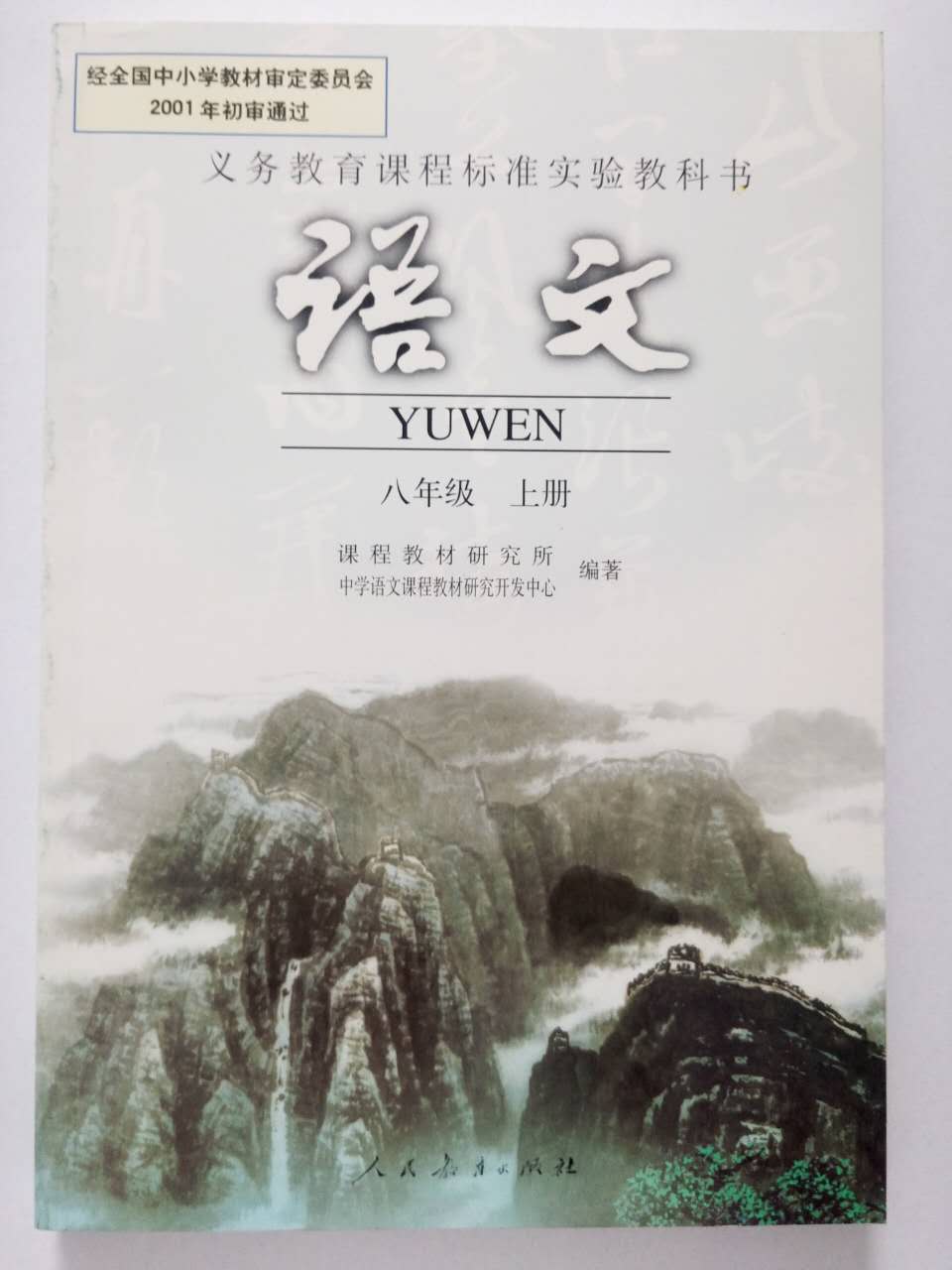 002初中数学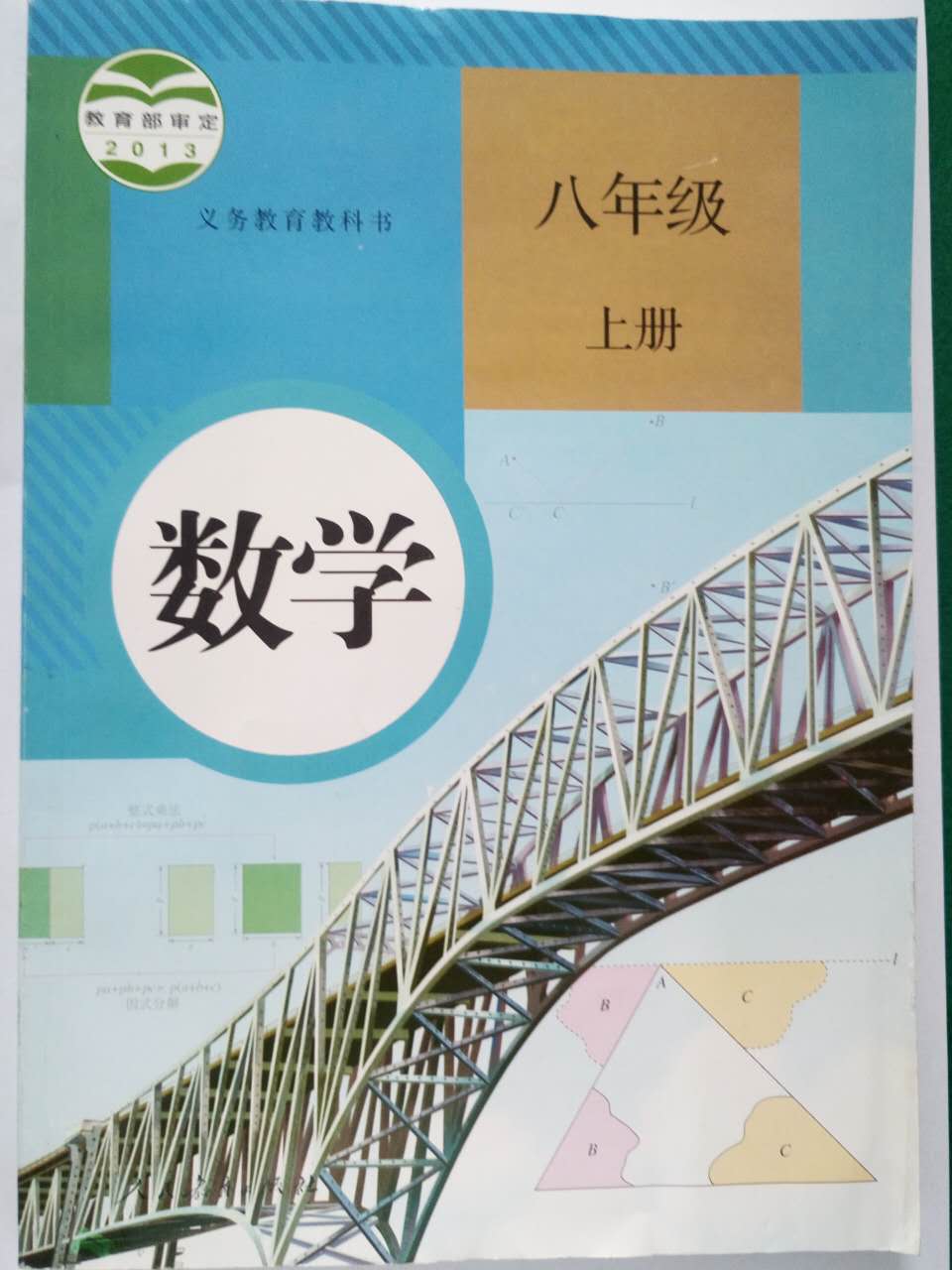 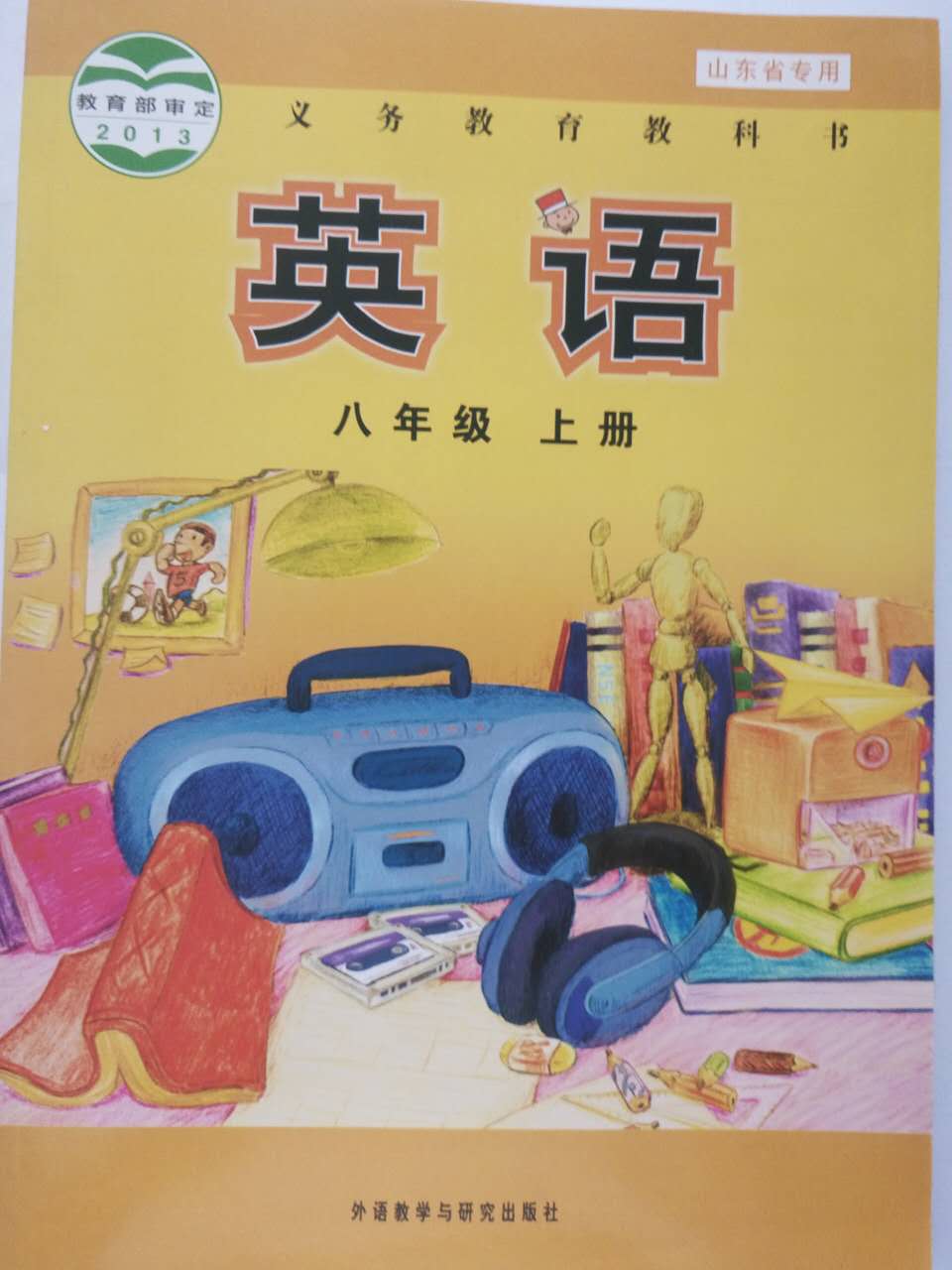 003初中英语初中物理004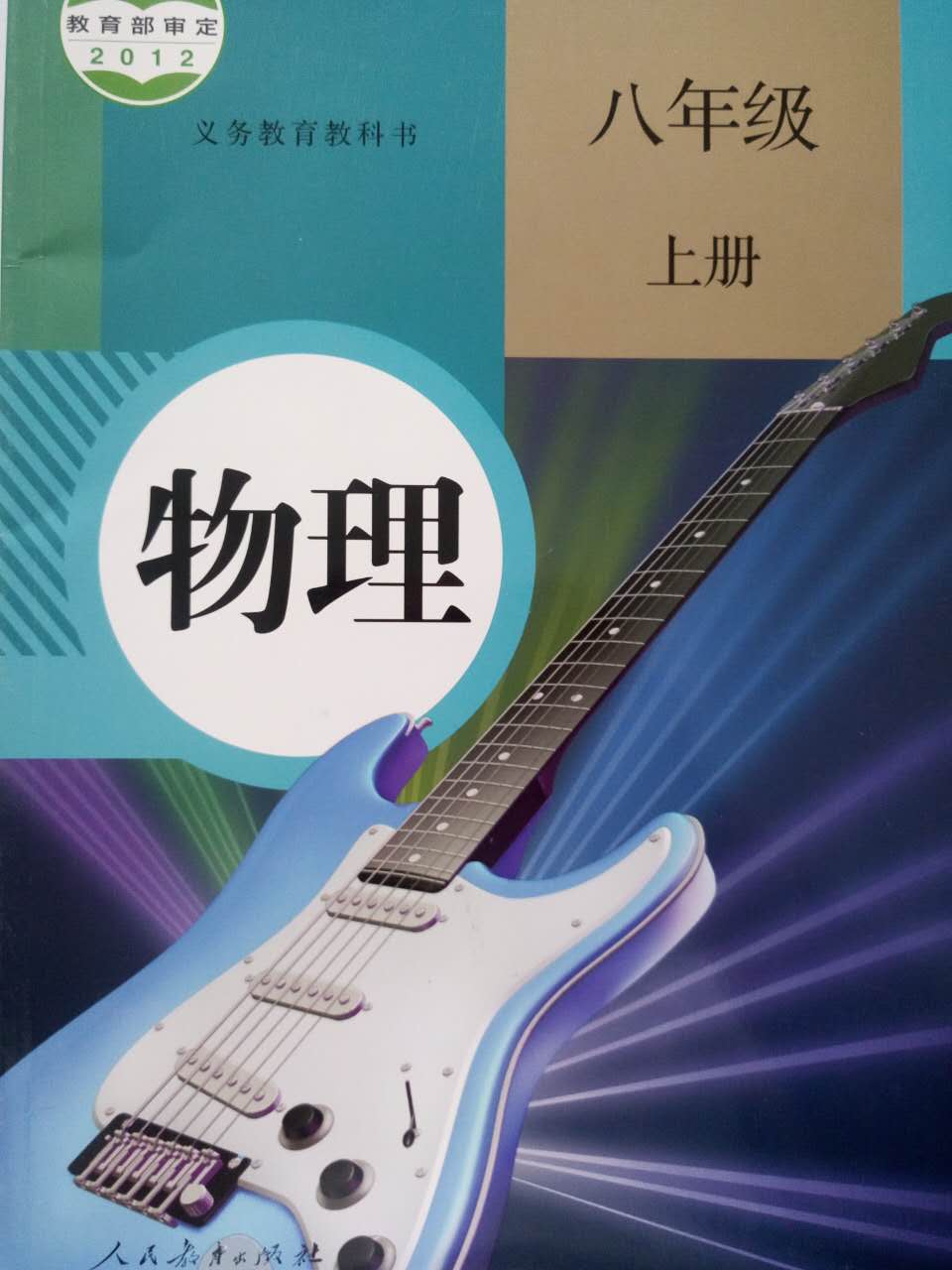 初中化学005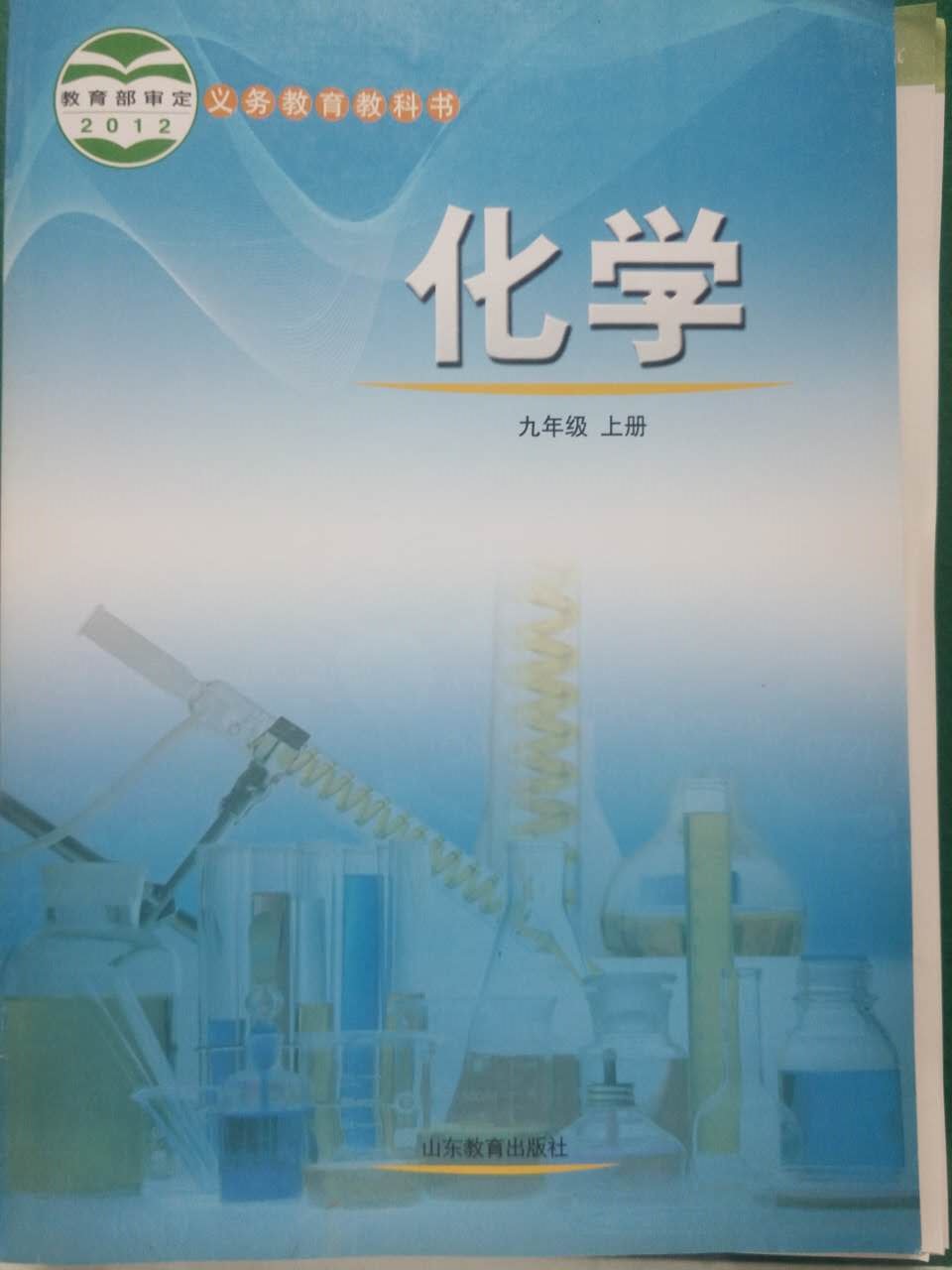 初中政治006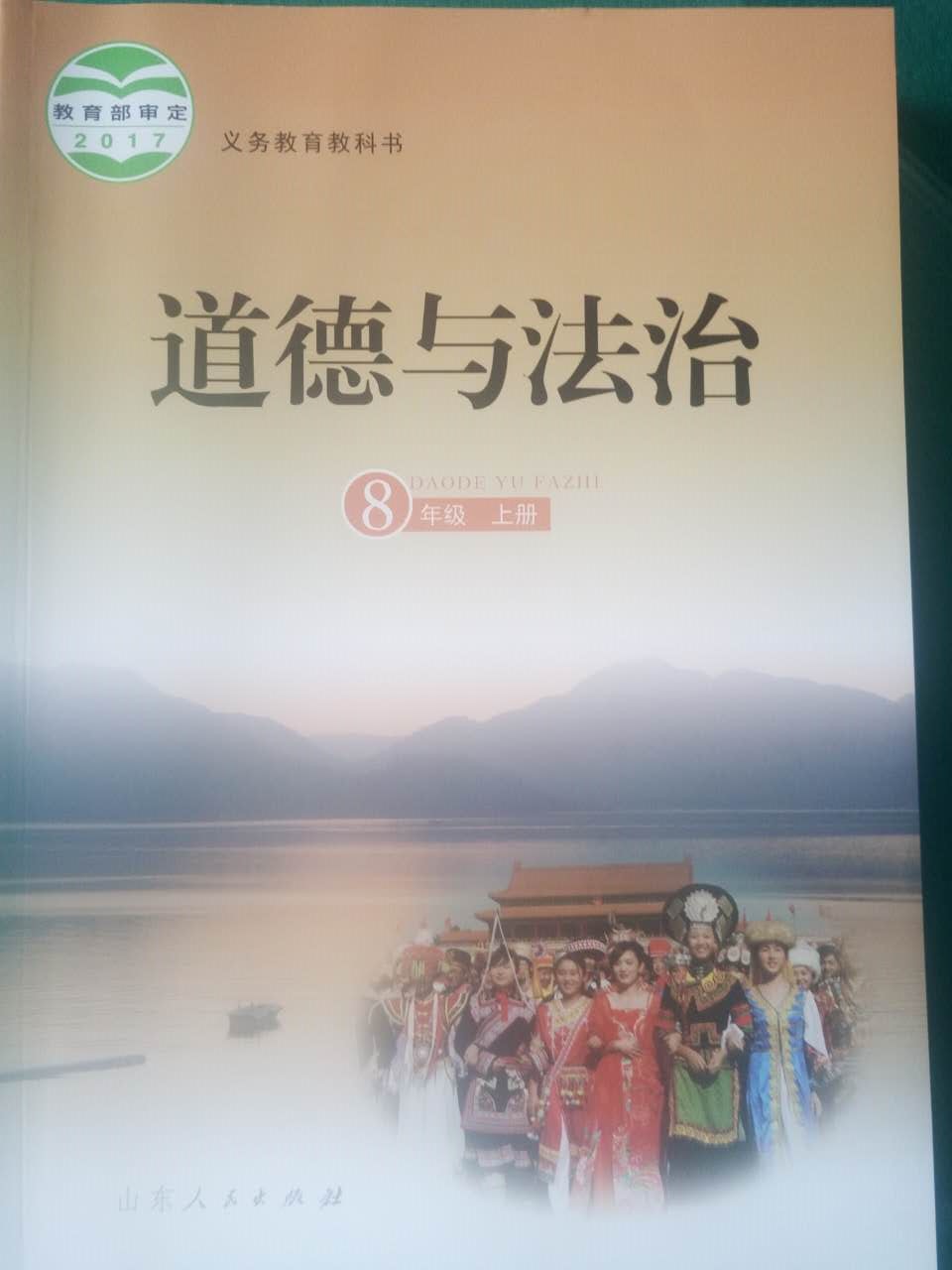 初中历史007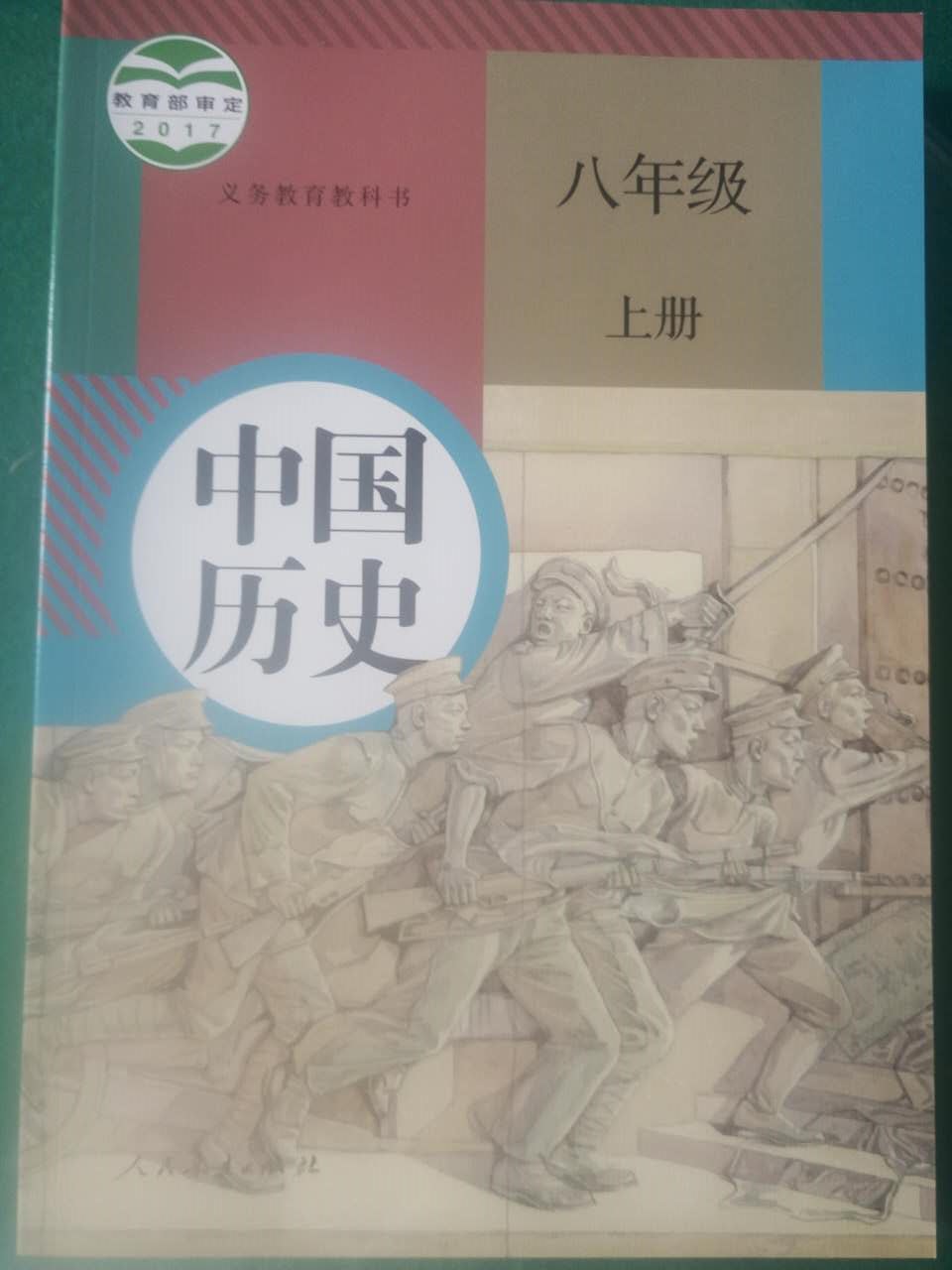 初中体育008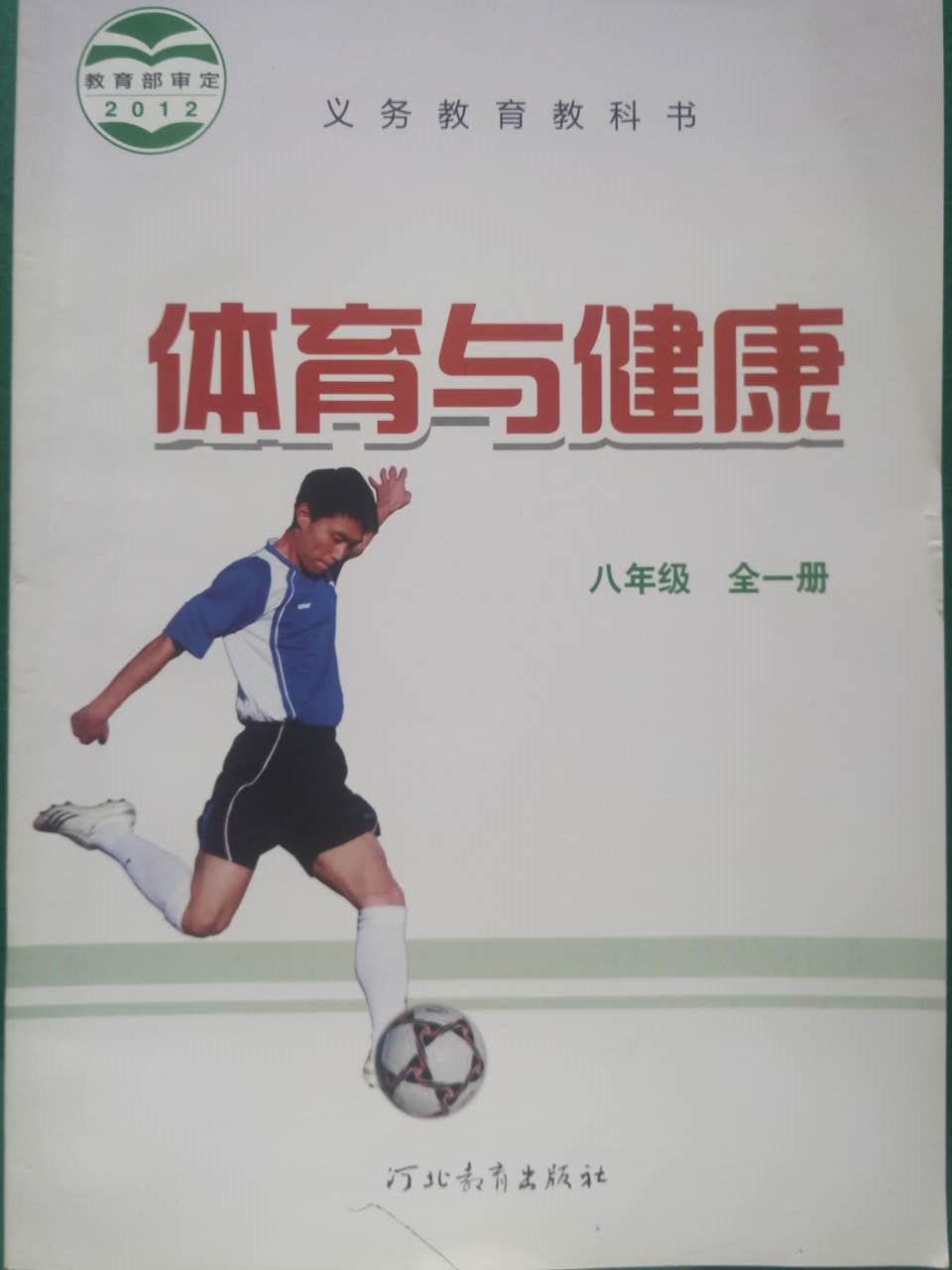 初中心理010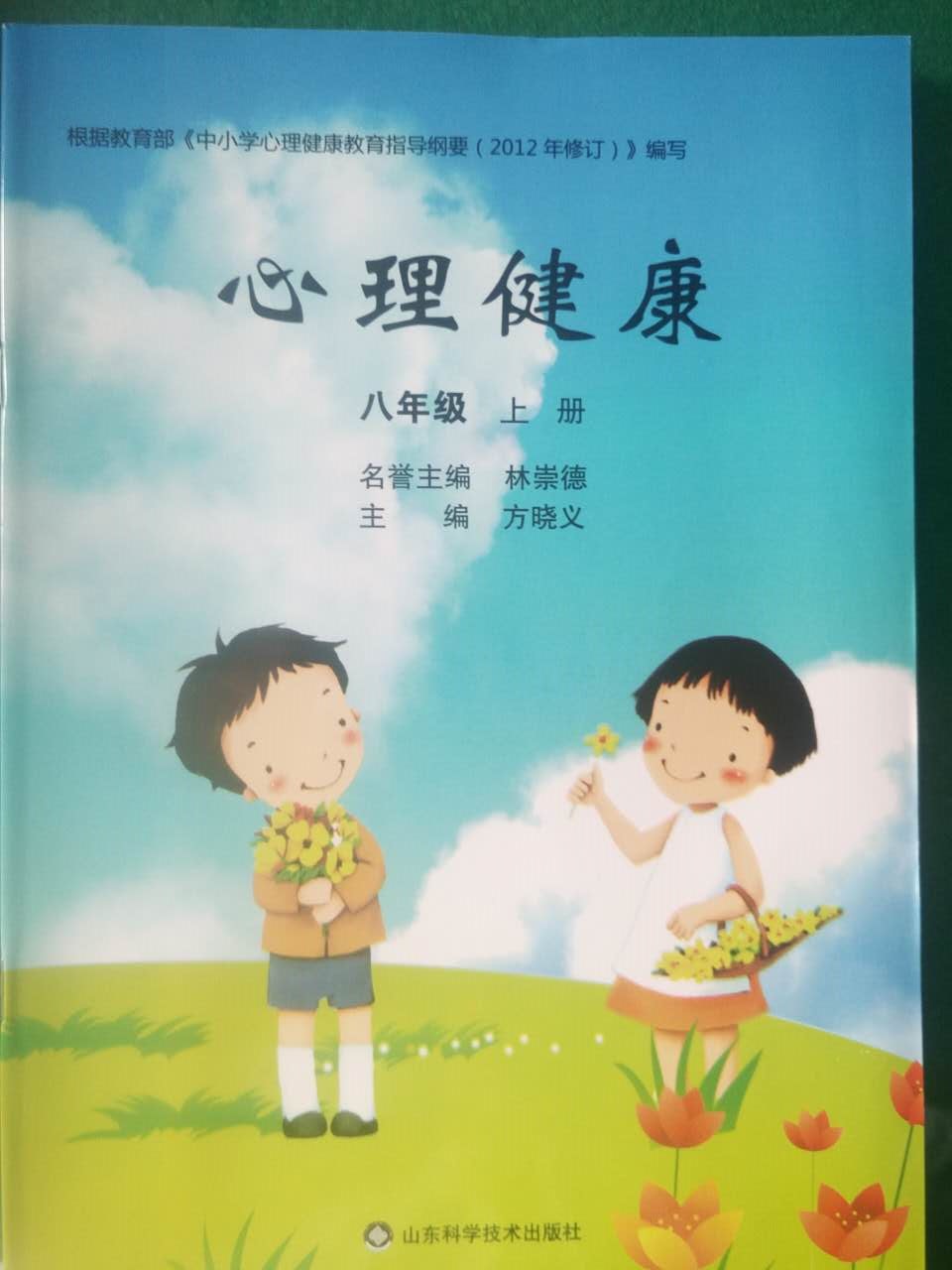 小学语文011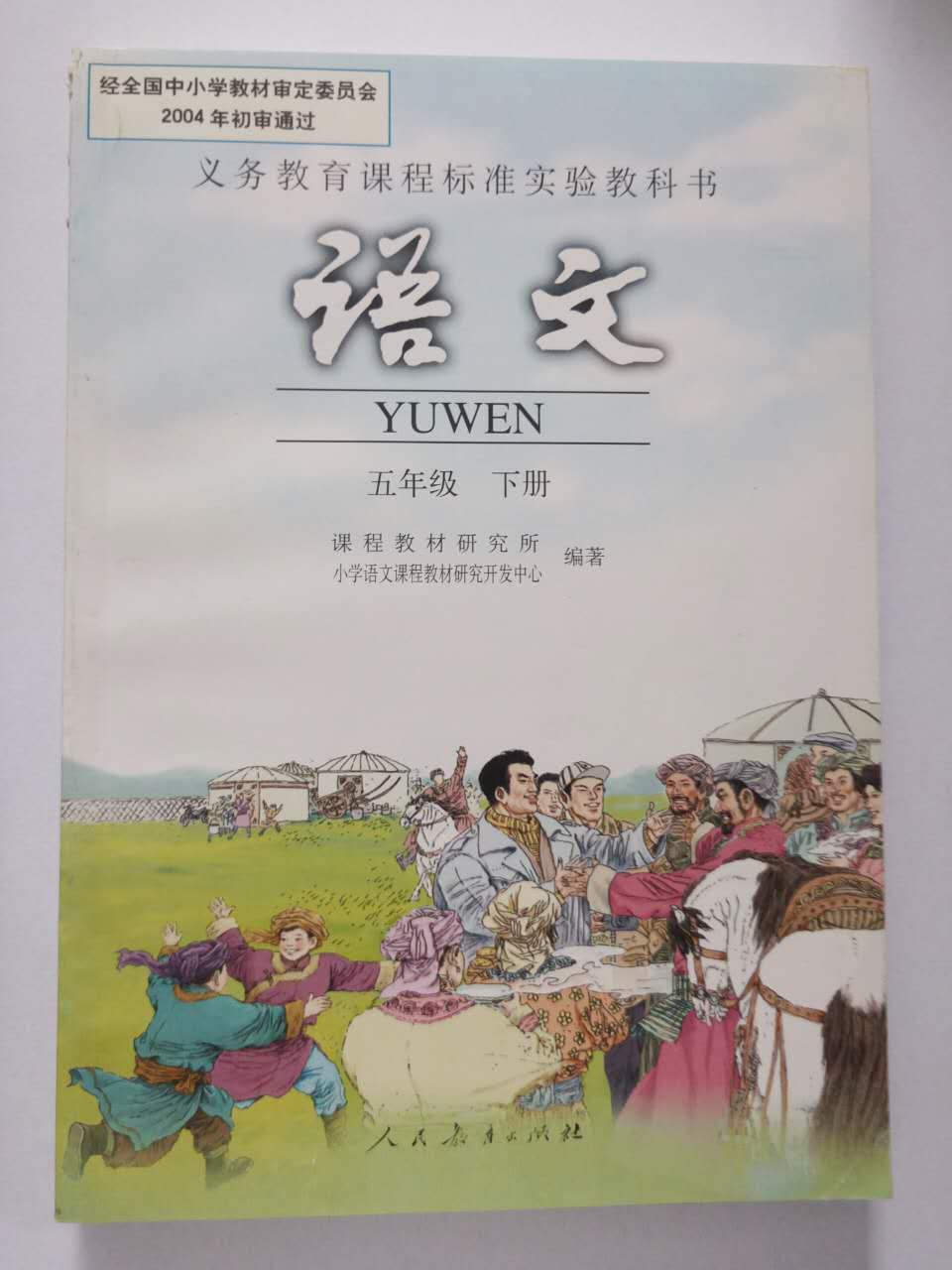 小学数学012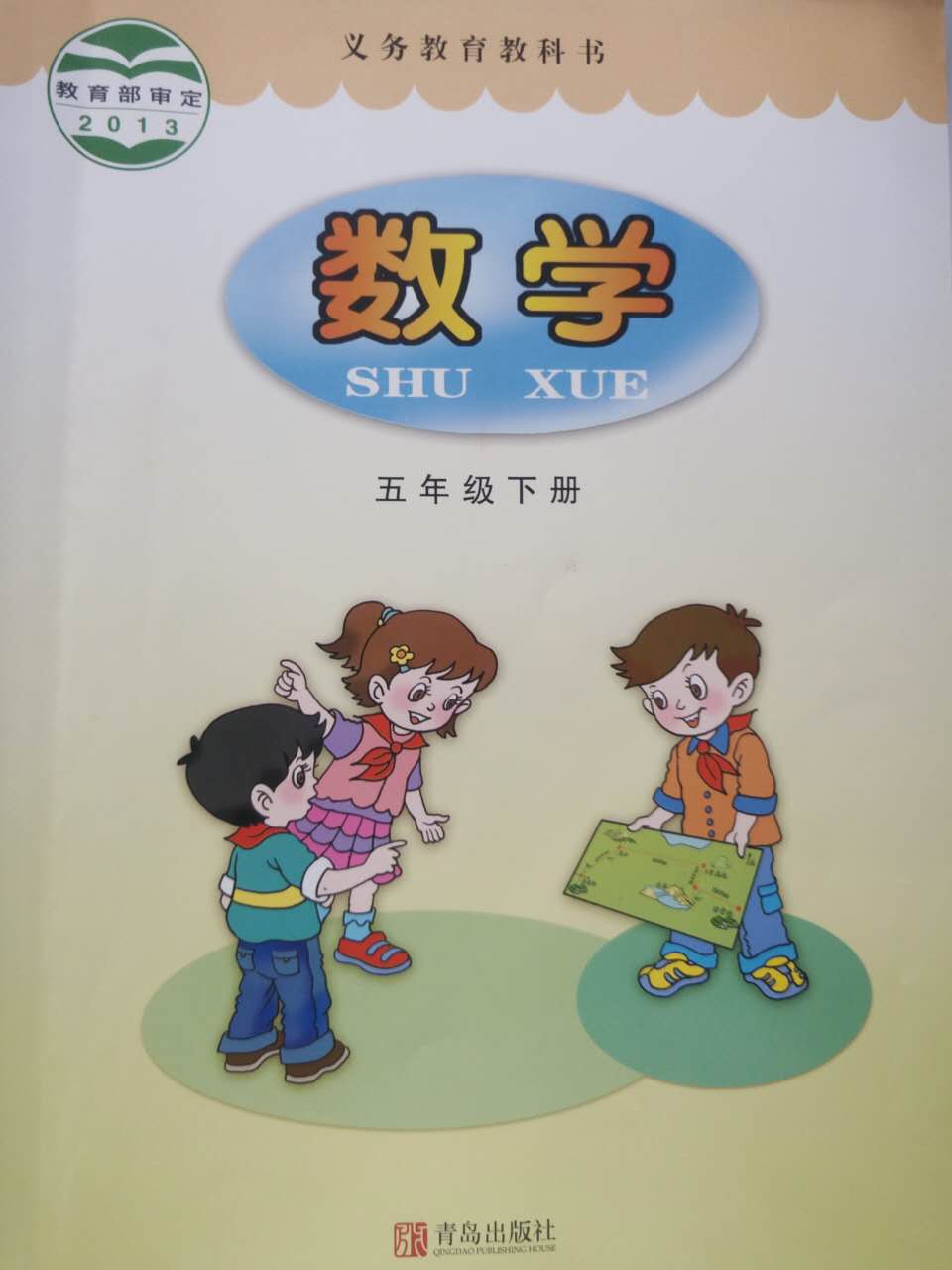 小学英语013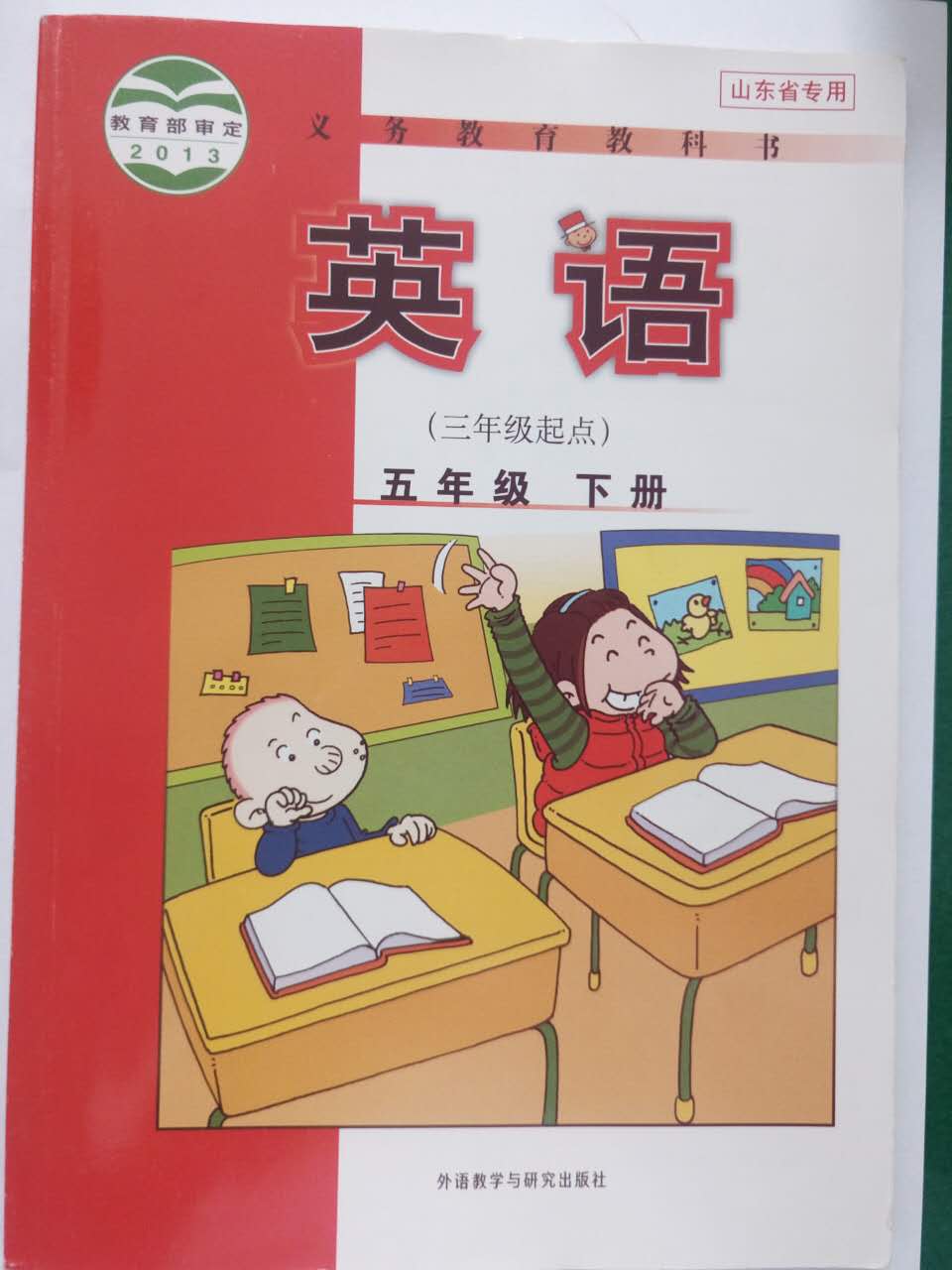 v小学音乐014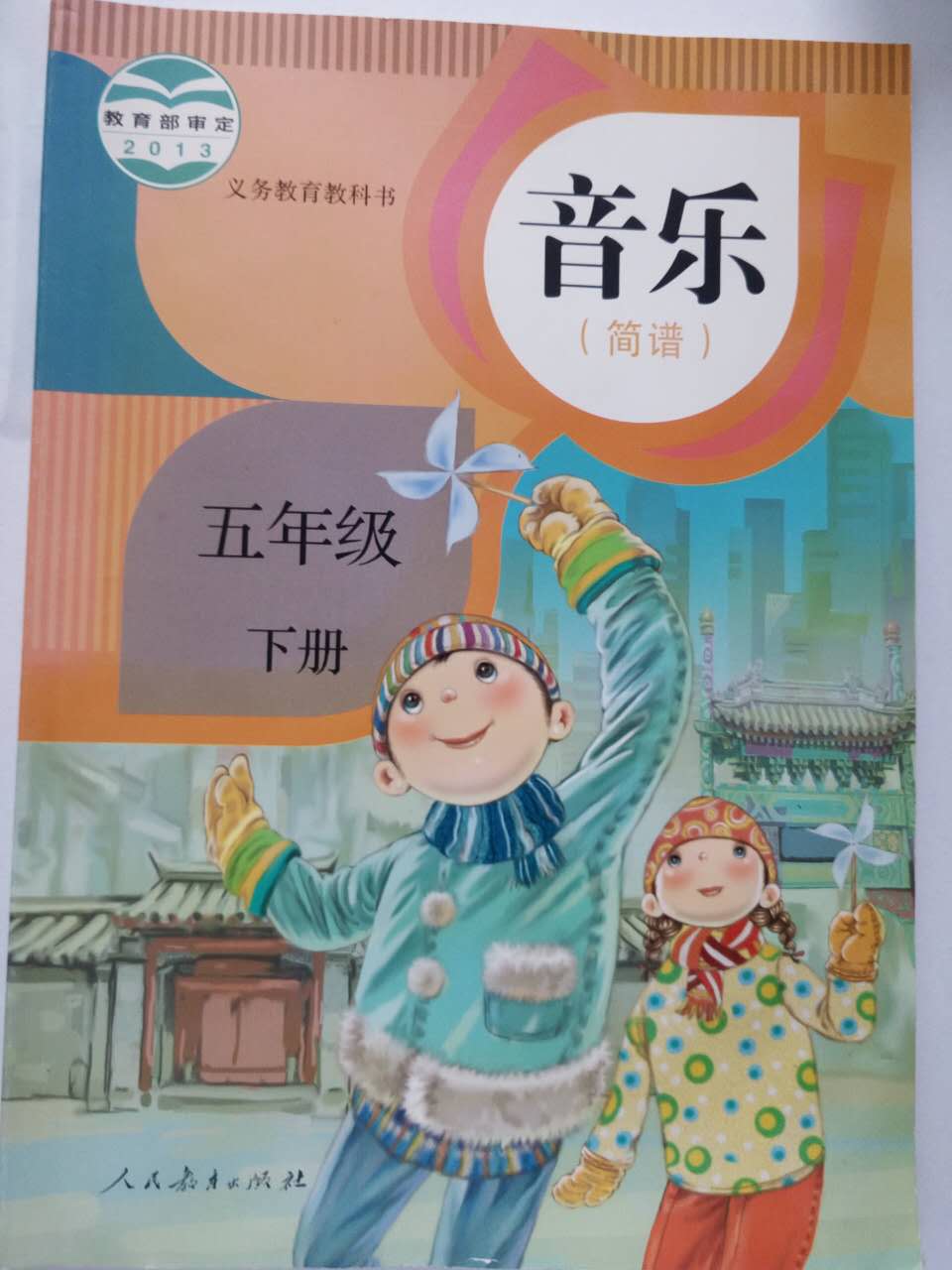 小学体育015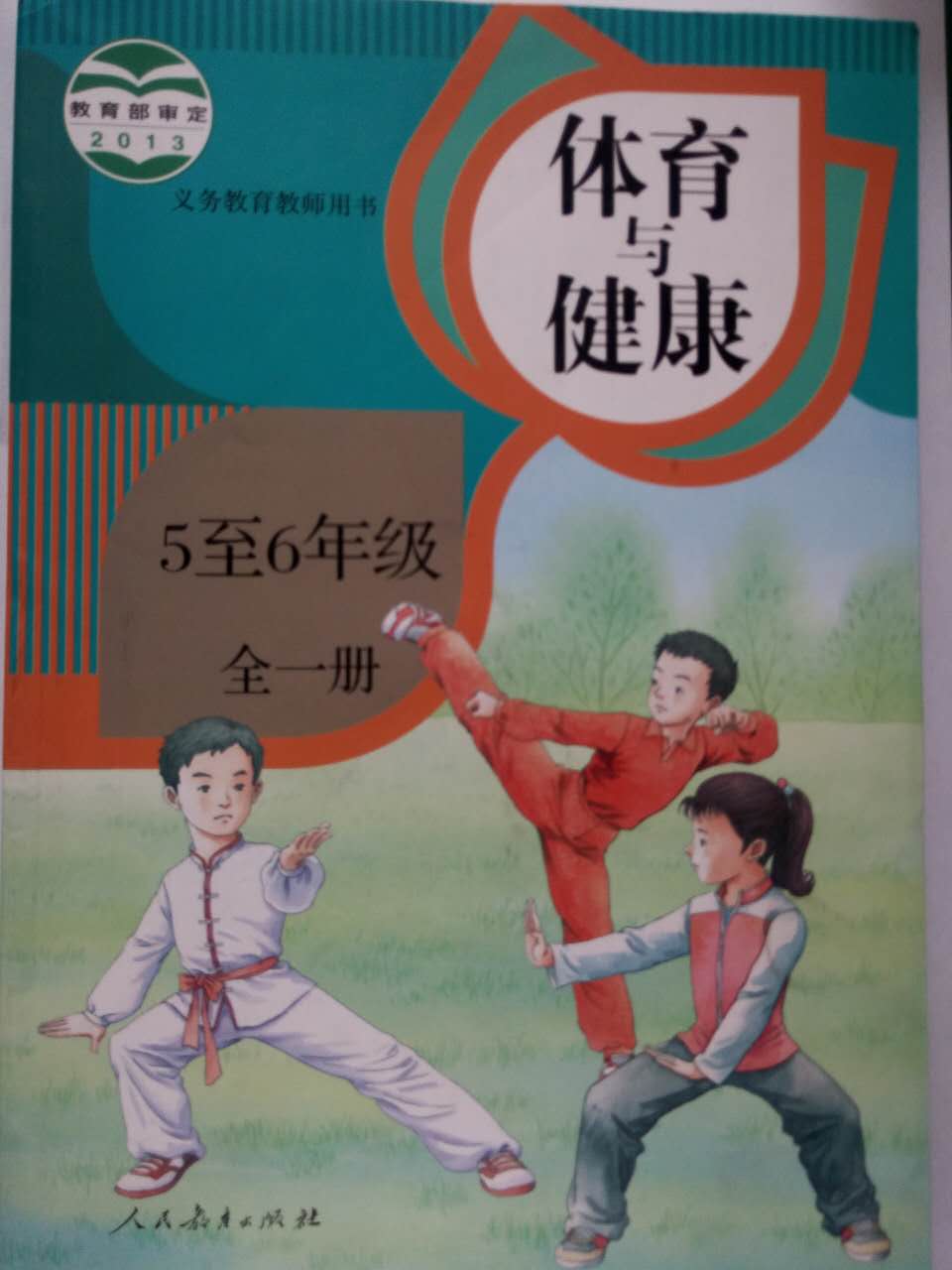 小学美术016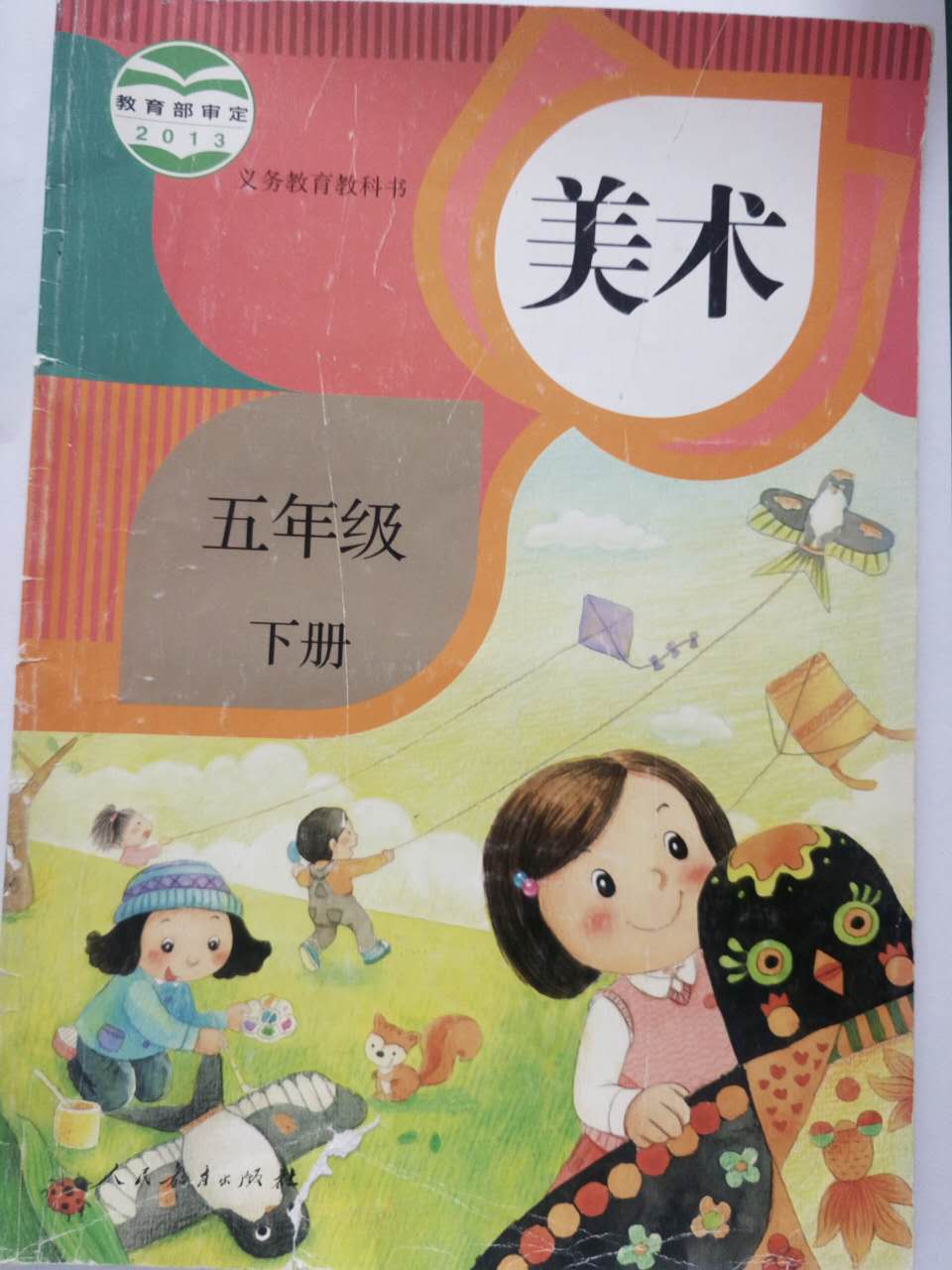 小学信息技术017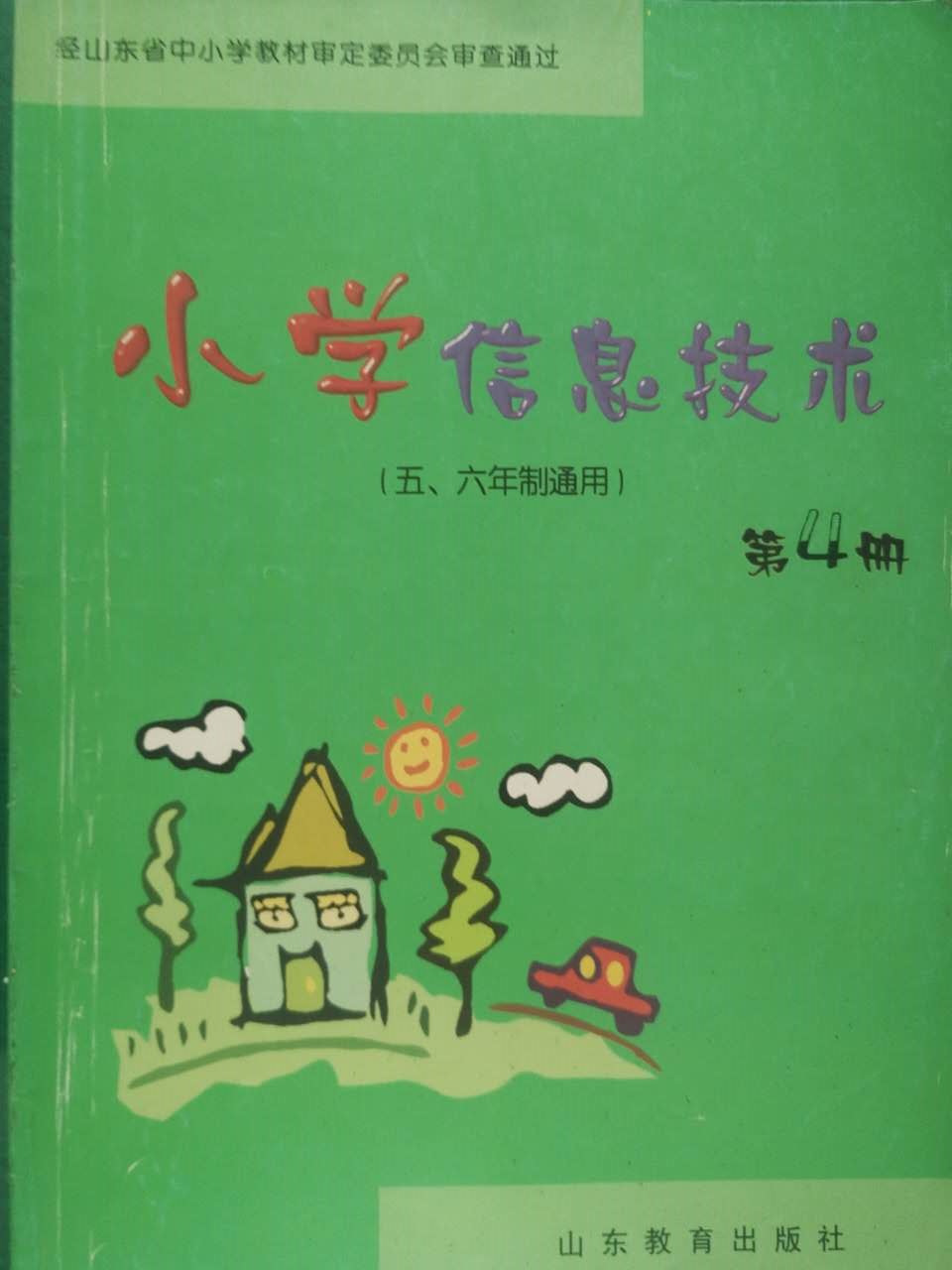 